Club Name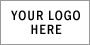 Position  Description Form Job TitleSecretarySecretarySecretaryAccountabilityPresidentExecutive CommitteePresidentExecutive CommitteeHours________ / week – month - seasonGeneral Description - ObjectivesGeneral Description - ObjectivesGeneral Description - ObjectivesGeneral Description - ObjectivesTo ensure that appropriate administrative support is provided to the President, General Committee and sub committee’s.To provide a “whole of Club” planning focus to ensure the overall efficient management of club functions.To manage business considered by the Club Committee.To provide support to the Executive and Committee members to ensure the efficient operation of the ClubTo ensure that appropriate administrative support is provided to the President, General Committee and sub committee’s.To provide a “whole of Club” planning focus to ensure the overall efficient management of club functions.To manage business considered by the Club Committee.To provide support to the Executive and Committee members to ensure the efficient operation of the ClubTo ensure that appropriate administrative support is provided to the President, General Committee and sub committee’s.To provide a “whole of Club” planning focus to ensure the overall efficient management of club functions.To manage business considered by the Club Committee.To provide support to the Executive and Committee members to ensure the efficient operation of the ClubTo ensure that appropriate administrative support is provided to the President, General Committee and sub committee’s.To provide a “whole of Club” planning focus to ensure the overall efficient management of club functions.To manage business considered by the Club Committee.To provide support to the Executive and Committee members to ensure the efficient operation of the ClubResponsibilitiesResponsibilitiesResponsibilitiesResponsibilitiesEstablish a planning calendar for the year.Provide a coordinating and support role for Club sub committees.Formulate the annual operating plan and manage its ongoing administration.Provide secretarial support to the Committee.Maintain an accurate copy of the Rules and By-Laws of the Club.Maintain a complete record of all activities of the Club.Be familiar with the rules of the Club, League, Football Victoria, AFL and any other body that has governance to give advice to the President and Committee as required.Prepare minutes of all committee and general meetings of the Club and distribute in accordance with the Rules of the Club.Receive all correspondence directed to the Club.Prepare and send correspondence in accordance with the direction of the President and Committee.Report activities of the portfolio to the membership at the Annual General Meeting.Prepare a comprehensive report of all activities of the Club for presentation to the membership at the Annual General Meeting.Assist other Committee members in their duties as required.Undertake tasks at the request of the President, Executive or General Committee.Establish a planning calendar for the year.Provide a coordinating and support role for Club sub committees.Formulate the annual operating plan and manage its ongoing administration.Provide secretarial support to the Committee.Maintain an accurate copy of the Rules and By-Laws of the Club.Maintain a complete record of all activities of the Club.Be familiar with the rules of the Club, League, Football Victoria, AFL and any other body that has governance to give advice to the President and Committee as required.Prepare minutes of all committee and general meetings of the Club and distribute in accordance with the Rules of the Club.Receive all correspondence directed to the Club.Prepare and send correspondence in accordance with the direction of the President and Committee.Report activities of the portfolio to the membership at the Annual General Meeting.Prepare a comprehensive report of all activities of the Club for presentation to the membership at the Annual General Meeting.Assist other Committee members in their duties as required.Undertake tasks at the request of the President, Executive or General Committee.Establish a planning calendar for the year.Provide a coordinating and support role for Club sub committees.Formulate the annual operating plan and manage its ongoing administration.Provide secretarial support to the Committee.Maintain an accurate copy of the Rules and By-Laws of the Club.Maintain a complete record of all activities of the Club.Be familiar with the rules of the Club, League, Football Victoria, AFL and any other body that has governance to give advice to the President and Committee as required.Prepare minutes of all committee and general meetings of the Club and distribute in accordance with the Rules of the Club.Receive all correspondence directed to the Club.Prepare and send correspondence in accordance with the direction of the President and Committee.Report activities of the portfolio to the membership at the Annual General Meeting.Prepare a comprehensive report of all activities of the Club for presentation to the membership at the Annual General Meeting.Assist other Committee members in their duties as required.Undertake tasks at the request of the President, Executive or General Committee.Establish a planning calendar for the year.Provide a coordinating and support role for Club sub committees.Formulate the annual operating plan and manage its ongoing administration.Provide secretarial support to the Committee.Maintain an accurate copy of the Rules and By-Laws of the Club.Maintain a complete record of all activities of the Club.Be familiar with the rules of the Club, League, Football Victoria, AFL and any other body that has governance to give advice to the President and Committee as required.Prepare minutes of all committee and general meetings of the Club and distribute in accordance with the Rules of the Club.Receive all correspondence directed to the Club.Prepare and send correspondence in accordance with the direction of the President and Committee.Report activities of the portfolio to the membership at the Annual General Meeting.Prepare a comprehensive report of all activities of the Club for presentation to the membership at the Annual General Meeting.Assist other Committee members in their duties as required.Undertake tasks at the request of the President, Executive or General Committee.Qualifications - AccreditationsQualifications - AccreditationsQualifications - AccreditationsQualifications - AccreditationsEssentialEssentialDesirableDesirableRelationshipsRelationshipsRelationshipsRelationshipsLiaises with the Executive.Liaises with sub committee’s.Liaises with the Executive.Liaises with sub committee’s.Liaises with the Executive.Liaises with sub committee’s.Liaises with the Executive.Liaises with sub committee’s.ReportingReportingReportingReportingThe Secretary is accountable to the President and the General Committee.Provide a report on any aspect of portfolio operations to the monthly Committee meeting.The Secretary is accountable to the President and the General Committee.Provide a report on any aspect of portfolio operations to the monthly Committee meeting.The Secretary is accountable to the President and the General Committee.Provide a report on any aspect of portfolio operations to the monthly Committee meeting.The Secretary is accountable to the President and the General Committee.Provide a report on any aspect of portfolio operations to the monthly Committee meeting.